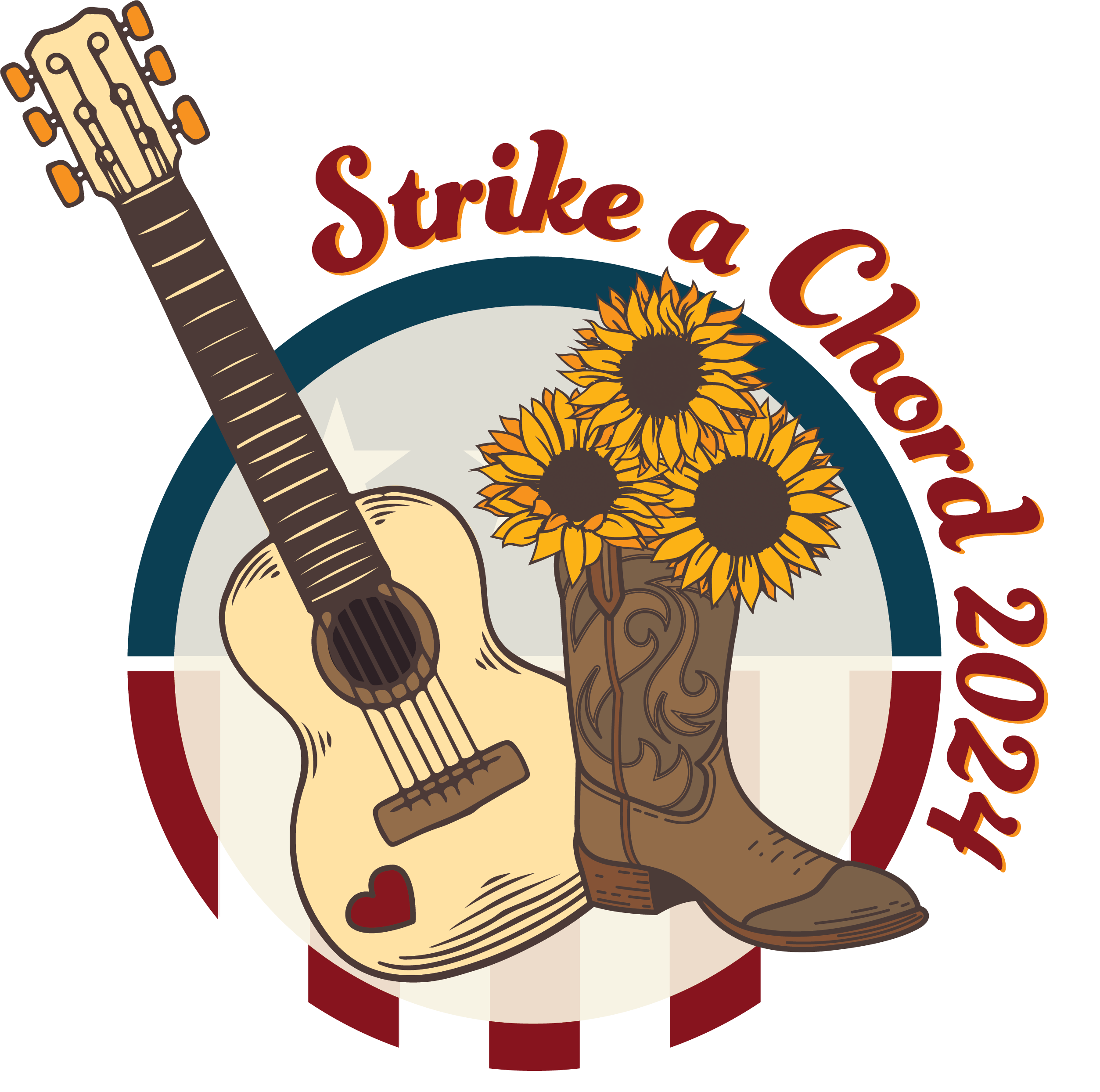 EOP #3Who:	All members What:	An evening of Learning and FellowshipWhen:	Friday, March 15, 2024                    Registration starts at 5:30 p.m.		Session Starts at 7:00 Where:	Heath Masonic Complex			          875 Irvingwick Drive	          Heath, OH  43056Why:	For Learning and for Fun!Dress:	Casual, but please no jeansBring:	Your Ritual, Red Book, pen or pencil, and 2024 CalendarSee You There!